Werner-von-Siemens-Gymnasium RegensburgNaturwissenschaftlich-technologisches Sprachliches  Wirtschafts- und Sozialwissenschaftliches Gymnasium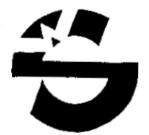 Oberstufenjahrgang 2021/2023S e m i n a r a r b e i tim Fach............................................................Thema:	.............................................................................................................	.............................................................................................................Verfasser/in:	.............................................................................................................Rahmenthema:	............................................................................................................Leiter des W-Seminars:	..........................................................Abgabetermin:	08. November 2022Leistung schriftliche Arbeit  (Punkte):	...............................Leistung Präsentation  (Punkte):	...............................Gesamtleistung  (doppelte Wertung nach GSO § 29(7)):	...............................